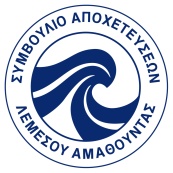 ΣΥΜΒΟΥΛΙΟ ΑΠΟΧΕΤΕΥΣΕΩΝ ΛΕΜΕΣΟΥ - ΑΜΑΘΟΥΝΤΑΣΔιαγωνισμός αρ. 5/2014 για την παροχή υπηρεσιών Διαφημιστή στο ΣΑΛΑΑνάδοχος:  :  CMR Cypronetwork Marketing Research LtdΗμερομηνία Ανάθεσης: 1/8/2014Ποσό σύμβασης: €32.423,82 Η Ολομέλεια του Συμβουλίου κατά την 7η Συνεδρίαση της ημερομηνίας 30/7/2014 επικύρωσε την απόφαση του Συμβουλίου Προσφορών και αποφάσισε την κατακύρωση της προσφοράς στην εταιρεία CMR Cypronetwork Marketing Research Ltd,  σύμφωνα με τους όρους που καθορίζονται στα έγγραφα προσφοράς.